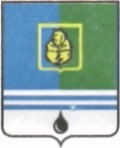 РЕШЕНИЕДУМЫ ГОРОДА КОГАЛЫМАХанты-Мансийского автономного округа - ЮгрыОт «29» апреля 2020г.                       						№413-ГДО дополнительных мерах социальной поддержки отдельных категорий граждан города Когалыма в 2020 году Руководствуясь частью 5 статьи 20 Федерального закона от 06.10.2003 №131-ФЗ «Об общих принципах организации местного самоуправления в Российской Федерации», Уставом города Когалыма:1. Установить на территории города Когалыма меру социальной поддержки в виде единовременной выплаты ко Дню Победы в                              Великой Отечественной войне 1941 - 1945 годов следующим категориям граждан:1.1.  лицам, награжденным знаком «Жителю блокадного Ленинграда»;1.2. бывшим несовершеннолетним узникам концлагерей;1.3. труженикам тыла - лицам, проработавшим в тылу в период с                         22 июня 1941 года по 9 мая 1945 года не менее шести месяцев, исключая период работы на временно оккупированных территориях СССР, либо награжденных орденами или медалями СССР за самоотверженный труд в период Великой Отечественной войны;1.4. гражданам из числа членов семей погибших (умерших) инвалидов войны, участников Великой Отечественной войны и ветеранов боевых действий (вдовам, не вступившим в повторный брак).2. Установить за счет средств бюджета города Когалыма единовременную выплату, предусмотренную частью 1 настоящего решения, в размере 11 494,00 (одиннадцать тысяч четыреста девяносто четыре) рублей с удержанием налога согласно действующему законодательству Российской Федерации.Выплата денежных средств в качестве меры социальной поддержки, предусмотренной частью 1 настоящего решения, производится на основании постановления Администрации города Когалыма в пределах безвозмездных поступлений в бюджет города Когалыма от юридических лиц в соответствии с бюджетным законодательством Российской Федерации.            4. Настоящее решение вступает в силу с момента подписания.5. Опубликовать настоящее решение в газете «Когалымский вестник».  ПредседательГлава Думы города Когалымагорода Когалыма_____________А.Ю.Говорищева____________Н.Н.Пальчиков